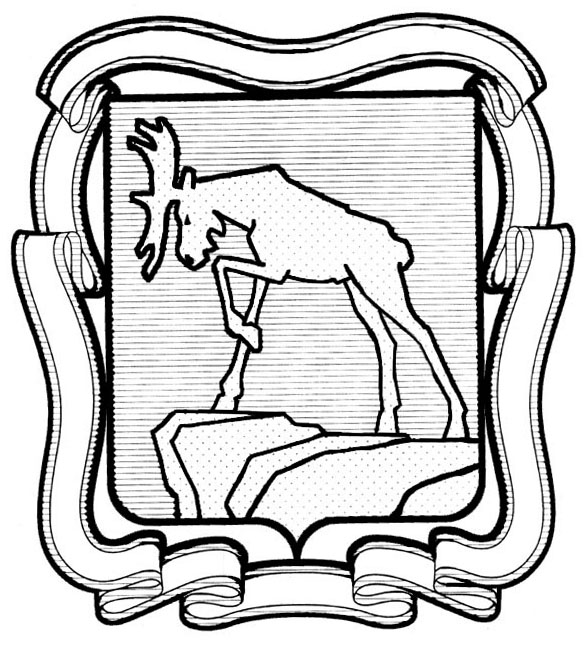 СОБРАНИЕ ДЕПУТАТОВ МИАССКОГО ГОРОДСКОГО ОКРУГА                                                         ЧЕЛЯБИНСКАЯ ОБЛАСТЬ     ТРЕТЬЯ СЕССИЯ СОБРАНИЯ  ДЕПУТАТОВ МИАССКОГО ГОРОДСКОГО ОКРУГА ШЕСТОГО СОЗЫВАРЕШЕНИЕ №9от  27.11.2020 г.Рассмотрев предложение Председателя Собрания депутатов Миасского городского округа Д.Г. Проскурина о внесении изменений в Решение Собрания депутатов Миасского городского округа от 21.12.2007 г. №14 «Об утверждении Положения «О муниципальной службе в Миасском городском округе», предложение прокурора города Миасса об изменении нормативного правового акта  от 17.11.2020 г. №17-2020,  учитывая рекомендации постоянной комиссии  по вопросам законности, правопорядка и местного самоуправления, в соответствии с Федеральным законом от 02.03.2007 г. №25-ФЗ (в ред.        от 27.10.2020 г.) «О муниципальной службе в Российской Федерации», руководствуясь Федеральным законом  от 06.10.2003 г. №131-ФЗ «Об общих принципах организации местного самоуправления в Российской Федерации» и Уставом Миасского городского округа, Собрание депутатов Миасского городского округаРЕШАЕТ:1.  Внести изменения в Решение Собрания депутатов Миасского городского округа от 21.12.2007 г. №14 «Об утверждении Положения «О муниципальной службе в Миасском городском округе» (далее – Решение), а именно в Приложении к Решению:1) подпункт 4 пункта 13 изложить в новой редакции:«4) трудовую книжку и (или) сведения о трудовой деятельности, оформленные в установленном законодательством порядке, за исключением случаев, когда трудовой договор (контракт) заключается впервые;»;2) пункт 35 дополнить абзацем следующего содержания:«Муниципальный служащий, являющийся руководителем органа местного самоуправления, аппарата избирательной комиссии округа, заместитель указанного муниципального служащего в целях исключения конфликта интересов не могут представлять интересы муниципальных служащих в выборном профсоюзном органе данного органа местного самоуправления, аппарата избирательной комиссии округа в период замещения ими соответствующей должности.3) подпункт 4 пункта 50 изложить в следующей редакции:«4) ведение трудовых книжек муниципальных служащих (при наличии), формирование сведений о трудовой деятельности за период прохождения муниципальной службы муниципальными служащими и представление указанных сведений в порядке, установленном законодательством Российской Федерации об индивидуальном (персонифицированном) учете в системе обязательного пенсионного страхования, для хранения в информационных ресурсах Пенсионного фонда Российской Федерации;».2. Настоящее Решение опубликовать в установленном порядке.3. Контроль исполнения настоящего Решения возложить на постоянную комиссию по вопросам законности, правопорядка и местного самоуправления.Председатель Собрания депутатовМиасского городского округа                                                                                 Д.Г.  ПроскуринГлава Миасского городского округа                                                                        Г.М. Тонких    